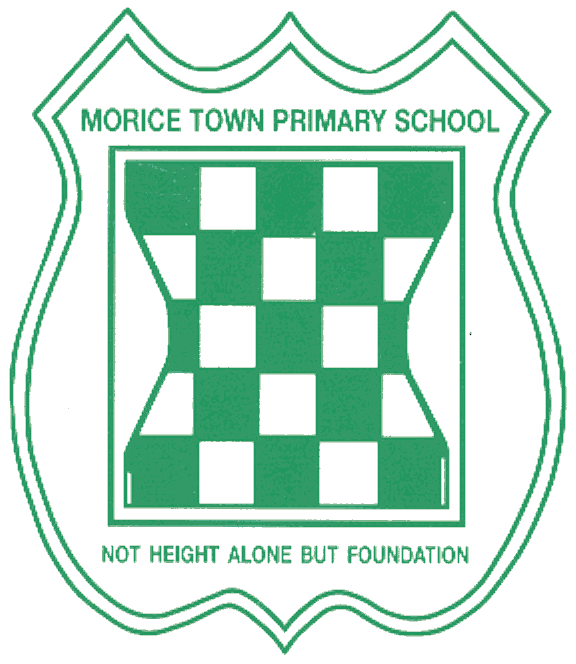 Indexsection 1Application process for Reception/Foundation admissions (normal point of entry)Application process for in-year admissionssection 2Oversubscription criteria for normal point of entry and in-year admissionsStaff supplementary information formSTAFF SUPPLEMENTARY INFORMATION FORM 201/1Please note this is a supplementary information form for administration purposes only and is not an application form. It will used to rank a submitted application according to the published admission criteria. Only complete this form if you are:A member of staff employed on a permanent contract by the school (and working at the school applied for) for two or more years at the time at which the application for admission to the school is made;A member of staff recruited to fill a vacant post for which there is a demonstrable skill shortage.If you are applying under a) or b) above, complete this form and return it to the School Admissions Team, Learning and Communities, Plymouth City Council, Windsor House, Tavistock Road Plymouth, PL6 5UF.To be completed by the parent/carerData ProtectionAll information supplied will be processed and held by Plymouth City Council. Information may be shared with other relevant admission authorities and Government Departments where there is a Legal requirement to do so.CONTACTS AND FURTHER INFORMATIONMorice Town Primary SchoolCharlotte Street DevonportPlymouth PL2 1RJTelephone: 01752 567609Email:  morice.town.primary.school@plymouth.gov.ukWebsite: www.moricetown.plymouth.sch.ukPlymouth School Admissions Team Year Reception/Foundation intake at the normal point of entry: 01752 307166In-Year admissions: Telephone Primary 01752 307170The website at www.plymouth.gov.uk/schooladmissions has information about applying for an in-year place at the school, school appeals, and the Local In-Year Admissions scheme.School AppealsTelephone 01752 307166Telephone 01752 258933Inclusion, Attendance and Welfare ServiceTelephone 01752 307405Website: www.plymouth.gov.ukThe Department for Education Schools (DFE)Telephone: 0370 000 2288 Website: www.gov.uk Office of the Schools Adjudicator Telephone 01325 735303Website: www.education.gov.uk/schoolsadjudicator Plymouth Information, Advice and Support for SENDTelephone 01752 258933		Website: www.plymouthias.org.ukKey notes – ADMISSION ARRANGEMENTS 201/1Key notes – ADMISSION ARRANGEMENTS 201/1Key notes – ADMISSION ARRANGEMENTS 201/1School nameMorice Town Primary SchoolMorice Town Primary SchoolAdmission authorityThe overning of Morice Town Primary SchoolThe overning of Morice Town Primary SchoolSchool statusTrustTrustCatchment areaNoNoSupplementary Information FormYes – parents who are members of staff onlyYes – parents who are members of staff onlyApplication forms available onlinewww.plymouth.gov.uk/schooladmissions www.plymouth.gov.uk/schooladmissions Normal point of entryIn-Year admissionAge range for application1 September 201 - 31 August 201Any admission other than the normal point of entry in years Reception/Foundation – year 6Application period September 201 – 15 January 201From 1 September 201 Offer date1 April 201Within 20 school days of application receiptPublished admission number30Unless otherwise agreed, the published admission number at the normal point of entry applies to each year group as it moves through the schoolFull name of child:Date of birth:Please name the member of staff employed by the school:Please name the member of staff employed by the school:Name of school:Name of school:Name of parent/carer: Relationship to child:Signature: Date: